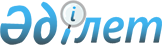 Об утверждении Показателей качества универсальных услуг почтовой связиПриказ Министра информации и коммуникаций Республики Казахстан от 20 июля 2016 года № 44. Зарегистрирован в Министерстве юстиции Республики Казахстан 23 августа 2016 года № 14130.
      В соответствии с подпунктом 21) пункта 1 статьи 5 Закона Республики Казахстан "О почте" ПРИКАЗЫВАЮ:
      Сноска. Преамбула - в редакции приказа Министра цифрового развития, инноваций и аэрокосмической промышленности РК от 25.11.2022 № 458/НҚ (вводится в действие по истечении десяти календарных дней после дня его первого официального опубликования).


      1. Утвердить прилагаемые Показатели качества универсальных услуг почтовой связи.
      2. Департаменту связи Министерства информации и коммуникаций Республики Казахстан (Ярошенко В.В) обеспечить:
      1) государственную регистрацию настоящего приказа в Министерстве юстиции Республики Казахстан;
      2) направление копии настоящего приказа в печатном и электронном виде на официальное опубликование в периодические печатные издания и информационно-правовую систему "Әділет" в течение десяти календарных дней после его государственной регистрации в Министерстве юстиции Республики Казахстан, а также в Республиканский центр правовой информации в течение пяти рабочих дней со дня получения зарегистрированного приказа для включения в эталонный контрольный банк нормативных правовых актов Республики Казахстан;
      3) размещение настоящего приказа на интернет-ресурсе Министерства информации и коммуникаций Республики Казахстан и на интранет-портале государственных органов;
      4) в течение десяти рабочих дней после государственной регистрации настоящего приказа в Министерстве юстиции Республики Казахстан представление в Юридический департамент Министерства информации и коммуникаций Республики Казахстан сведений об исполнении мероприятий, предусмотренных подпунктами 1), 2) и 3) настоящего пункта.
      3. Контроль за исполнением настоящего приказа возложить на курирующего вице-министра информации и коммуникаций Республики Казахстан.
      4. Настоящий приказ вводится в действие по истечении десяти календарного дня после дня его первого официального опубликования. Показатели качества универсальных услуг почтовой связи
      Сноска. Заголовок - в редакции приказа Министра цифрового развития, инноваций и аэрокосмической промышленности РК от 20.12.2020 № 470/НҚ (вводится в действие по истечении десяти календарных дней после дня его первого официального опубликования).
      1. Показатели доступности универсальных услуг почтовой связи:
      1) развитие почтовой сети, обеспечивающей предоставление пользователям услуг оператора почты универсальных услуг почтовой связи:
      * в пределах сельского округа, включающего в себя несколько сельских населенных пунктов, с общей численностью населения не менее 2000 (две тысячи) человек во всех сельских населенных пунктах сельского округа одно отделение почтовой связи (стационарное).
      2) показатели режима работы отделений почтовой связи (стационарных): 
      * режим работы по обслуживанию пользователей услуг оператора почты передвижными отделениями почтовой связи устанавливается при разработке графика движения по маршруту исходя из объема услуг, но не менее 0,5 часа на населенный пункт, с учетом выходных дней суббота и воскресенье.
      3) показатель частоты выемки нерегистрируемых почтовых отправлений из почтовых ящиков:
      * выемка нерегистрируемых почтовых отправлений из почтовых ящиков, установленных возле или внутри производственного объекта, производится не менее 2 раз в день.
      4) минимальный показатель частоты доставки нерегистрируемых почтовых отправлений и периодических печатных изданий:
      5) показатели размещения почтовых ящиков:
      Все почтовые маршруты и расписания движения транспортных средств операторов почтовой связи должны обеспечивать полный охват и своевременное оказание универсальных услуг почтовой связи.
      Сноска. Пункт 1 - в редакции приказа Министра цифрового развития, инноваций и аэрокосмической промышленности РК от 25.11.2022 № 458/НҚ (вводится в действие по истечении десяти календарных дней после дня его первого официального опубликования).


      2. Показатели качества универсальных услуг почтовой связи:
      1) Минимальные показатели частоты перевозки нерегистрируемых почтовых отправлений и периодических печатных изданий
      2) показатели максимального сроки пересылки нерегистрируемых почтовых отправлений и периодических печатных изданий
      Показатели качества универсальных услуг почтовой связи устанавливаются в целях недопущения возникновения претензий со стороны пользователей услуг оператора почты к оператору почты, оказывающему универсальные услуги почтовой связи.
      3. Показатель цены на универсальные услуги почтовой связи.
      Предельный уровень цен на субсидируемые универсальные услуги связи, оказываемые в сельских населенных пунктах, закрепленные в секторе почтовой связи утвержден приказом Председателя Комитета государственного контроля в области связи, информатизации и средств массовой информации Министерства информации и коммуникации Республики Казахстан от 22 июня 2017 года № 29 (зарегистрирован в Реестре государственной регистрации нормативных правовых актов под № 15328).
      Сноска. Пункт 3 - в редакции приказа Министра цифрового развития, инноваций и аэрокосмической промышленности РК от 20.12.2020 № 470/НҚ (вводится в действие по истечении десяти календарных дней после дня его первого официального опубликования).


					© 2012. РГП на ПХВ «Институт законодательства и правовой информации Республики Казахстан» Министерства юстиции Республики Казахстан
				
Министр
информации и коммуникаций
Республики Казахстан
Д. АбаевУтверждены
приказом Министра
информации и коммуникаций
Республики Казахстан
от 20 июля 2016 года № 44
Тип населенного пункта
Число жителей
Минимальное количество отделений почтовой связи (стационарных)
Сельские населенные пункты*
не менее 2 тысяч человек
1
Тип населенного пункта
Минимальный режим работы отделений почтовой связи (стационарных)
Город республиканского значения
не менее 5 дней в неделю; режим работы: с 09:00 до 18:00 часов,
суббота - режим работы с 10:00 до 14:00, воскресенье – выходной день.
Город областного значения
не менее 5 дней в неделю; режим работы: с 09:00 до 17:00 часов, с перерывом на обед, в зависимости от объҰма оказываемых услуг; выходные дни - суббота, воскресенье.
Города и населенные пункты районного значения
не менее 5 дней в неделю; режим работы: с 09:00 до 17:00 часов, с перерывом на обед, в зависимости от объҰма оказываемых услуг; выходные дни - суббота, воскресенье.
Сельские населенные пункты
Не менее 3 дней в неделю; режим работы: не менее 2 часов в день в зависимости от объема услуг с перерывом на обед.
Тип населенного пункта
Минимальное количество выемок
нерегистрируемых почтовых
отправлений из почтовых ящиков
Город республиканского значения
не менее 5 дней в неделю;
не менее 1 раза в день
Город областного значения
не менее 5 дней в неделю;
не менее 1 раза в день
Город и населенные пункты районного значения
не менее 4 дней в неделю;
не менее 1 раза в день
Сельские населенные пункты
не менее 2 дней в неделю;
не менее 1 раза в день
Тип населенного пункта
Минимальное количество 
доставок нерегистрируемых 
почтовых отправлений и 
периодических печатных изданий
Город республиканского значения 
 не менее 5 дней;
не менее 1 раза в день
Город областного значения 
не менее 5 дней;
не менее 1 раза в день
Город и населенные пункты районного
значения
не менее 4 дней в неделю;
не менее 1 раза в день
Сельские населенные пункты 
не менее 2 дней в неделю;
не менее 1 раза в день
Тип населенного пункта
Число жителей
Минимальное количество почтовых ящиков
Город республиканского значения
на каждые 60 тысяч человек
4
Город областного значения
на каждые 40 тысяч человек
3
Город и населенные пункты районного значения
на каждые 30 тысяч человек
4
Сельские населенные пункты
на 500 человек
и более
1
Виды маршруты
Минимальное частота перевозки
нерегистрируемых почтовых
отправлений и периодических
печатных изданий
По магистральным маршрутам
Ежедневно
По внутриобластным маршрутам
Не менее 4 раза в неделю
По внутрирайонным маршрутам 
Не менее 2 раза в неделю
По внутригородским маршрутам 
Не менее 5 раза в неделю
Населенные пункты
Максимальный срок
пересылки нерегистрируемых
почтовых отправлений и
периодических печатных
изданий с момента приема
Между городами республиканского и областного значения (ежедневные, прямые железнодорожные и автомобильные маршруты)
5 дней
Между городами республиканского и областного значения (прямые железнодорожные и автомобильные маршруты с частотой перевозки 3 и более дней в неделю)
8 дней
Между городами областного значения
10 дней
Между областным центром и районным центром данной области, и между городами районного значения, районными центрами области
4 дня
Местных почтовых отправлений (повсеместно)
2 дня